Physical Agent Modalities 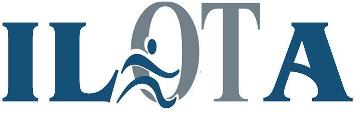 Meets IDFPR Modalities RequirementsJanuary 25-26, 2013Loyola University Medical Center15 Contact hoursCourse Description	Incorporating thermal and electrical modalities as an adjunct to a treatment plan can enhance patient outcomes.  This comprehensive course will emphasize the application and theory behind the use of both thermal and electrical modalities as they apply to a variety of patient diagnoses.  The course will be based on current evidence and will develop critical thinking skills to enable practitioners to select and use thermal and electrical modalities as they apply to current practice.   	Topics covered are:  principles and methods of application for a variety of superficial heat and cold modalities, Ultrasound, and Electrical modalities: Transcutaneous Electrical Nerve Stimulation (TENS), Iontophoresis, Neuromuscular Electrical Stimulation (NMES), and High Volt Pulsed Stimulation, and Biofeedback. It will include evaluation principles, indications, precautions and contraindications, with a brief review of upper quarter  anatomy pertaining to the use of  physical agent modalities. Ethics, documentation and economics of physical agent modalities will be discussed.  Through lecture, demonstration, considerable lab practice, and numerous case studies participants will be able to apply the information learned and skills practiced directly to their practice settings. This course will provide 15 hours of didactic training and laboratory experience necessary to meet the standards of the state of Illinois Occupational Therapy Practice Act. for use of physical agent modalities. January 25     8:00-5:00Introductions & Course OverviewUpper Quarter Anatomy ReviewEvaluation Principles & Documentation Pertinent to Physical Agent ModalitiesPrinciples of Electrical StimulationNeuromuscular Electrical Stimulation (NMES)**Laboratory:  Introduction to E-Stim. & electrode placement; NMESLUNCHTranscutaneous Electrical Nerve Stimulation (TENS) & Interferential (IFC)High Volt Pulsed Current (HVPC)**Laboratory:  practice TENS, IFC, and HVPCIontophoresis (IO)**Laboratory:  IontophoresisQuestions and Wrap-UpJanuary 26  8:00-4:00Electrical Stimulation Case Studies and Laboratory Practice in Small Groups followed by DiscussionSuperficial Thermal Agents	Heat Modalities **Application:  Moist Heat Packs, Fluidotherapy, Paraffin WaxCold Modalities & Hydrotherapy**Application:  Cold Pack, Ice Massage, Hydrotherapy, Contrast Bath**Laboratory:  Thermal Agents LUNCHDeep Thermal AgentsUltrasound**Laboratory:  UltrasoundCase Studies in Small Groups followed by discussionQuestions, Post-test, Turn in Course 	Evaluation